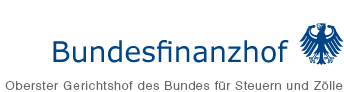 BUNDESFINANZHOF Urteil vom 29.3.2017, XI R 5/16
ECLI:DE:BFH:2017:U.290317.XIR5.16.0Berichtigung des Vorsteuerabzugs infolge erfolgreicher InsolvenzanfechtungLeitsätze1. Zahlt ein Gläubiger des Insolvenzschuldners Beträge, die er vor Insolvenzeröffnung vom Insolvenzschuldner vereinnahmt hat, nach Eröffnung des Insolvenzverfahrens infolge einer erfolgreichen Insolvenzanfechtung in die Insolvenzmasse zurück, hat der Insolvenzverwalter im Zeitpunkt der Rückzahlung den Vorsteuerabzug gemäß § 17 Abs. 1 Satz 2 i.V.m. § 17 Abs. 2 Nr. 1 Satz 2 UStG zu berichtigen.2. Die Berichtigung des Vorsteuerabzugs führt zum Entstehen einer Masseverbindlichkeit i.S. des § 55 Abs. 1 Nr. 1 InsO.TenorDie Revision des Klägers gegen das Urteil des Sächsischen Finanzgerichts vom 16. März 2016  2 K 268/15 wird als unbegründet zurückgewiesen.Die Kosten des Revisionsverfahrens hat der Kläger zu tragen.TatbestandEntscheidungsgründe